How to Open PDF documents in ChromeNote: You must have Adobe Reader to open and fill out the forms on your personal computer or laptop. Do not use your mobile phone or iPad.Step 1:  How to check if you have Adobe ReaderClick on the Search bar at the bottom left of your screen and type ‘Adobe Reader’.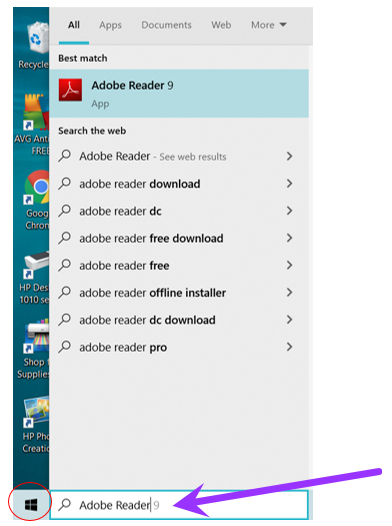 Result: A menu will appear with different tabs.Click on the ‘Apps’ tab to view the results. Note: The Adobe Reader application will be displayed here if you have it installed already. If it does not appear, see below steps for how to install it.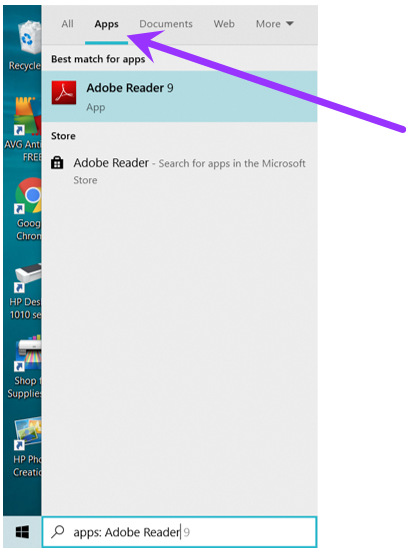 To install, click here to download a free version of Adobe Reader or any free PDF Reader.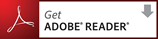 Note: Two options may appear. See below to ensure you choose the correct one. Select ‘Download Acrobat Reader’.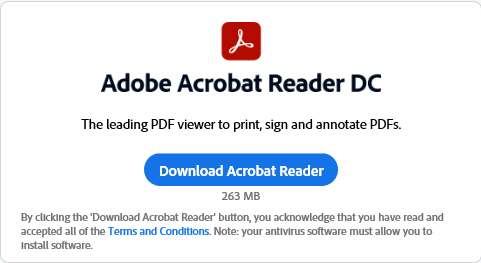 Step 2: Open the Chrome browser and click on the form.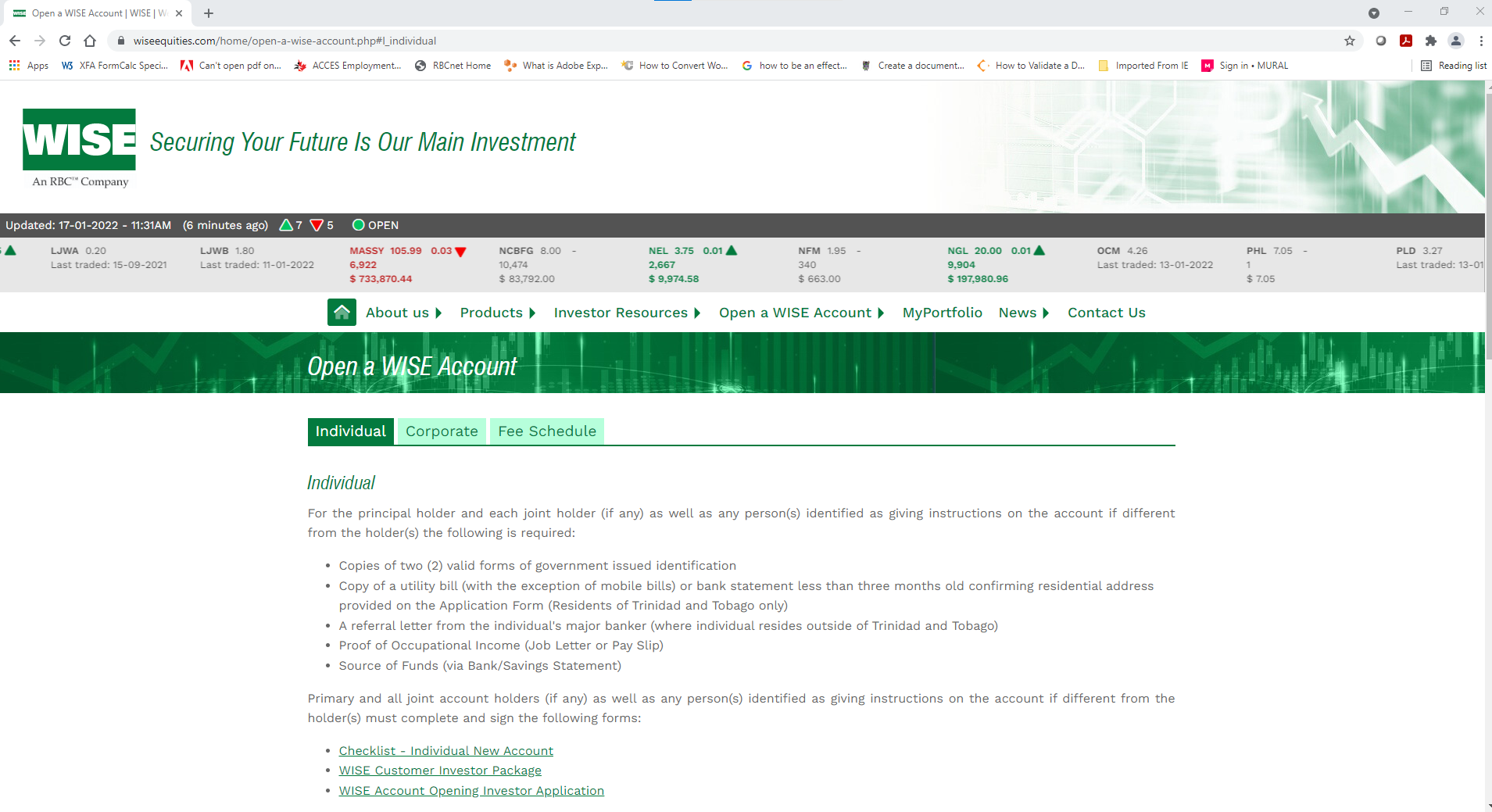 You will receive the following message:“Please wait….  If this message is not eventually replaced by the proper contents of the document, your PDF viewer may not be able to display this type of document.”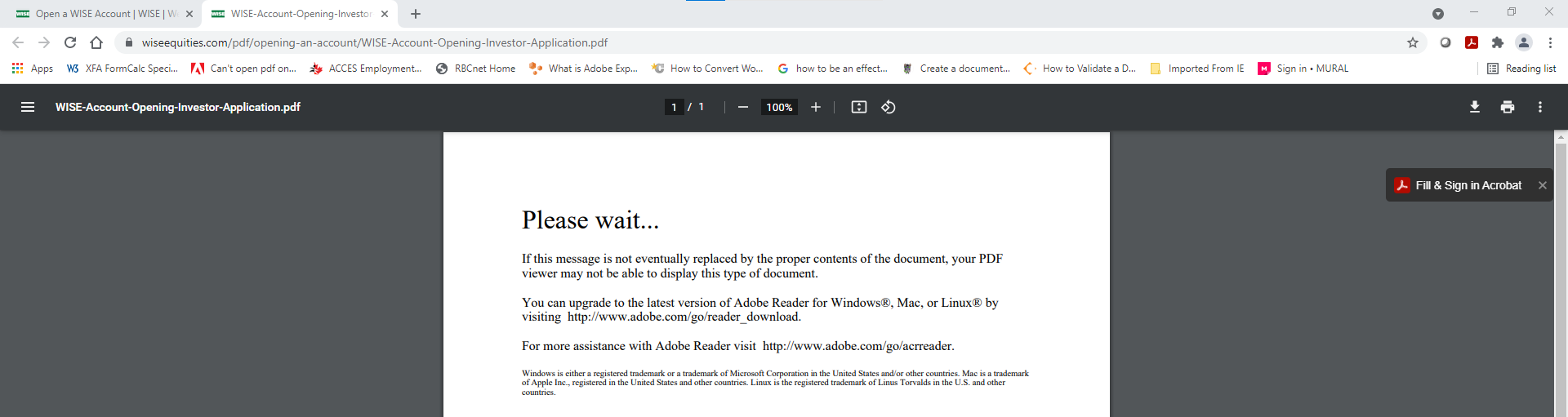 Step 3: Copy the form link.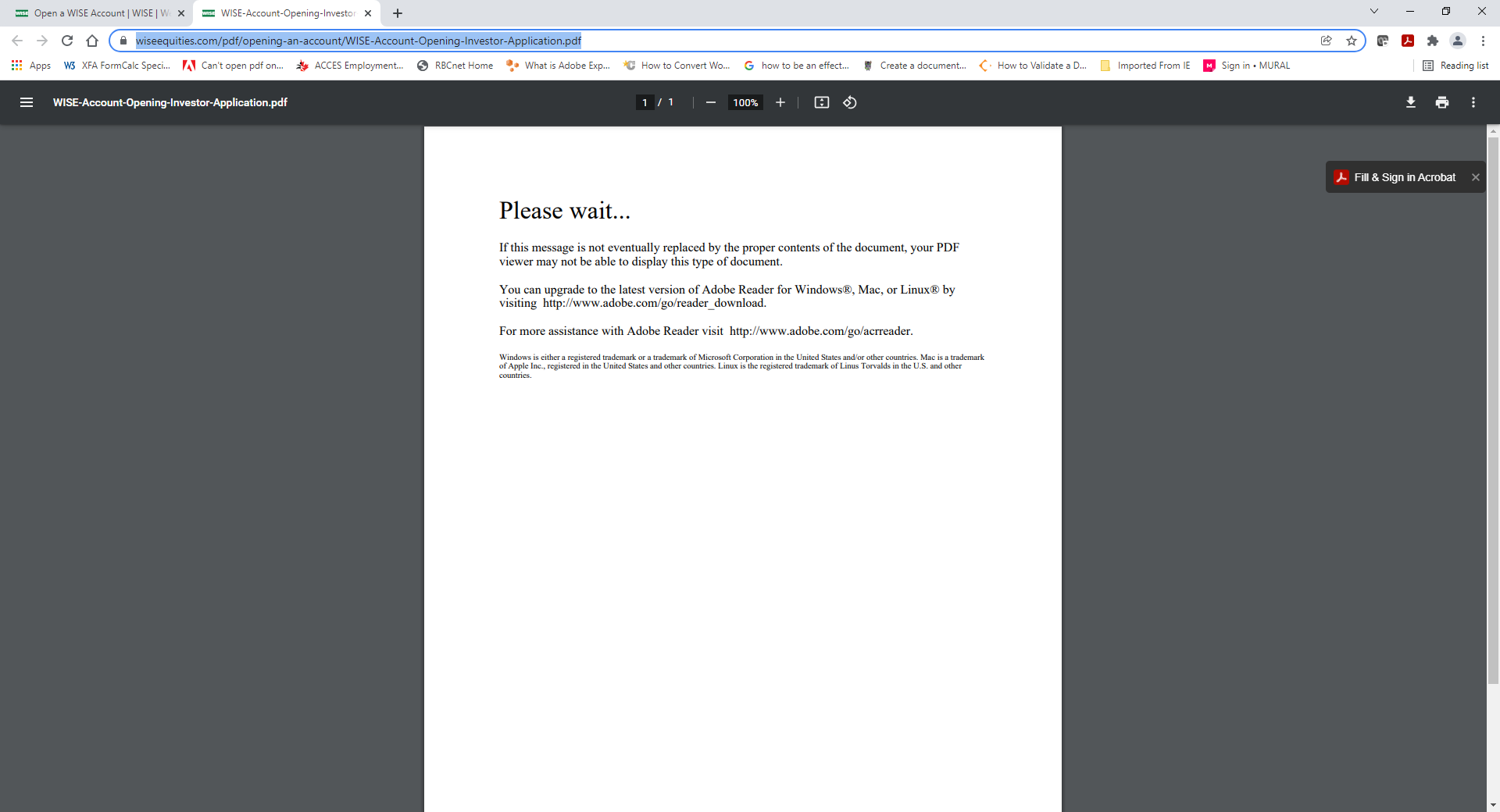 Open Adobe Acrobat Reader or any PDF Reader.Click File, then select Open.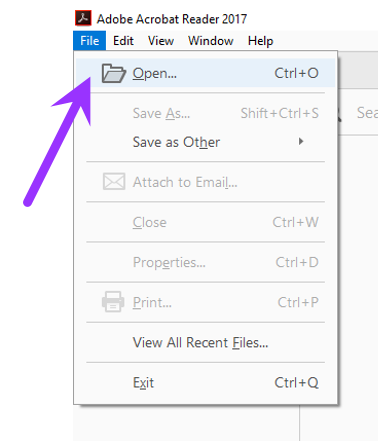 Paste the PDF link under 'File Name'.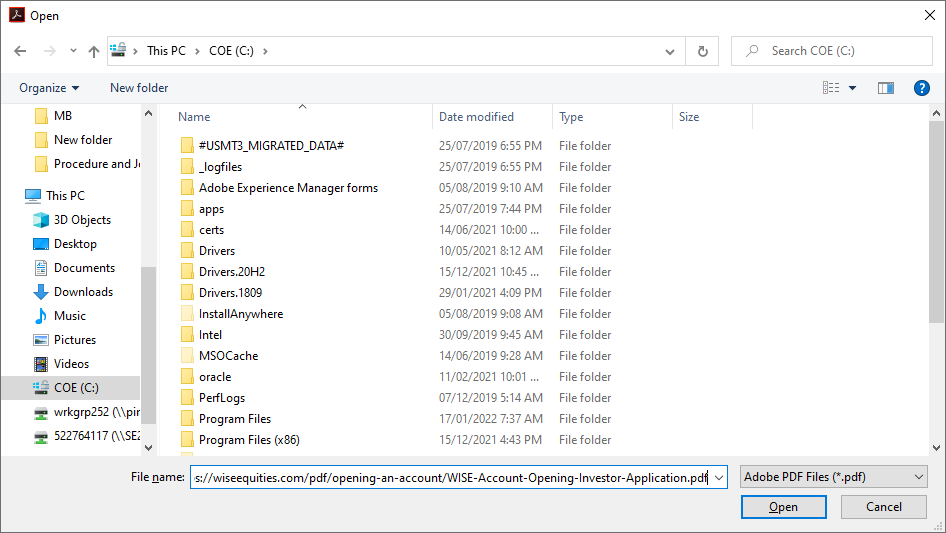 Click Open.	Result: The file will download and open in Acrobat Reader.